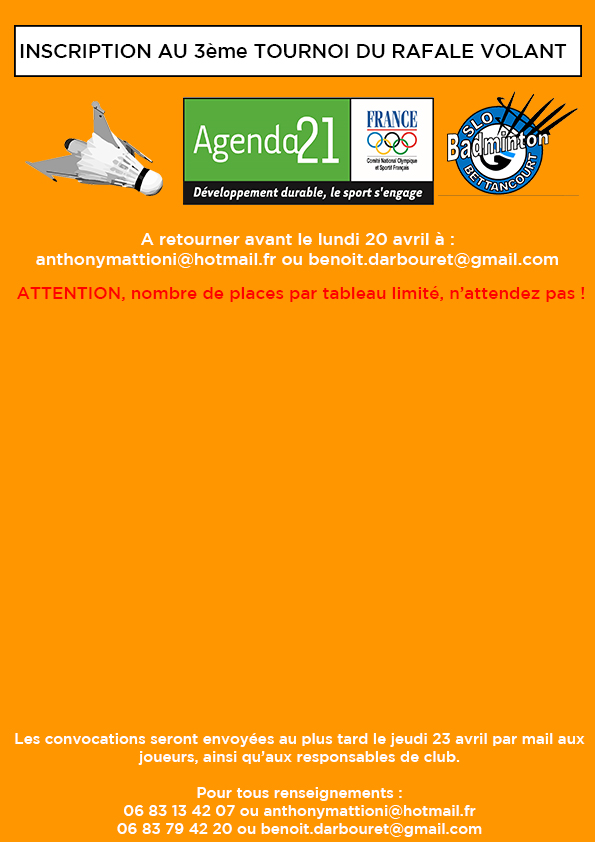 NomPrénomCatégorieSDMPartenaire DPartenaire MBarbecueMailTéléphone